Publicado en 28108 Alcobendas el 24/03/2014 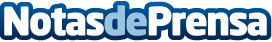 Converse crea una innovadora campaña de arte urbanoSe trata de Sneakers Clash una iniciativa para la última campaña de Converse que ha decidido llenar de creatividad 14 ciudades de todo el mundo.Datos de contacto:Christian SkoglundDirector General916610662Nota de prensa publicada en: https://www.notasdeprensa.es/converse-crea-una-innovadora-campana-de-arte-urbano Categorias: Moda Artes Visuales Marketing Sociedad Otros deportes http://www.notasdeprensa.es